Приёмв отделение дошкольного образования Школы №6191. Фактический адрес отделения дошкольного образования Школы:195276, Санкт-Петербург, улица Д.Бедного, дом 4, корпус 2, литер А2. Расположение отделения дошкольного образования на карте: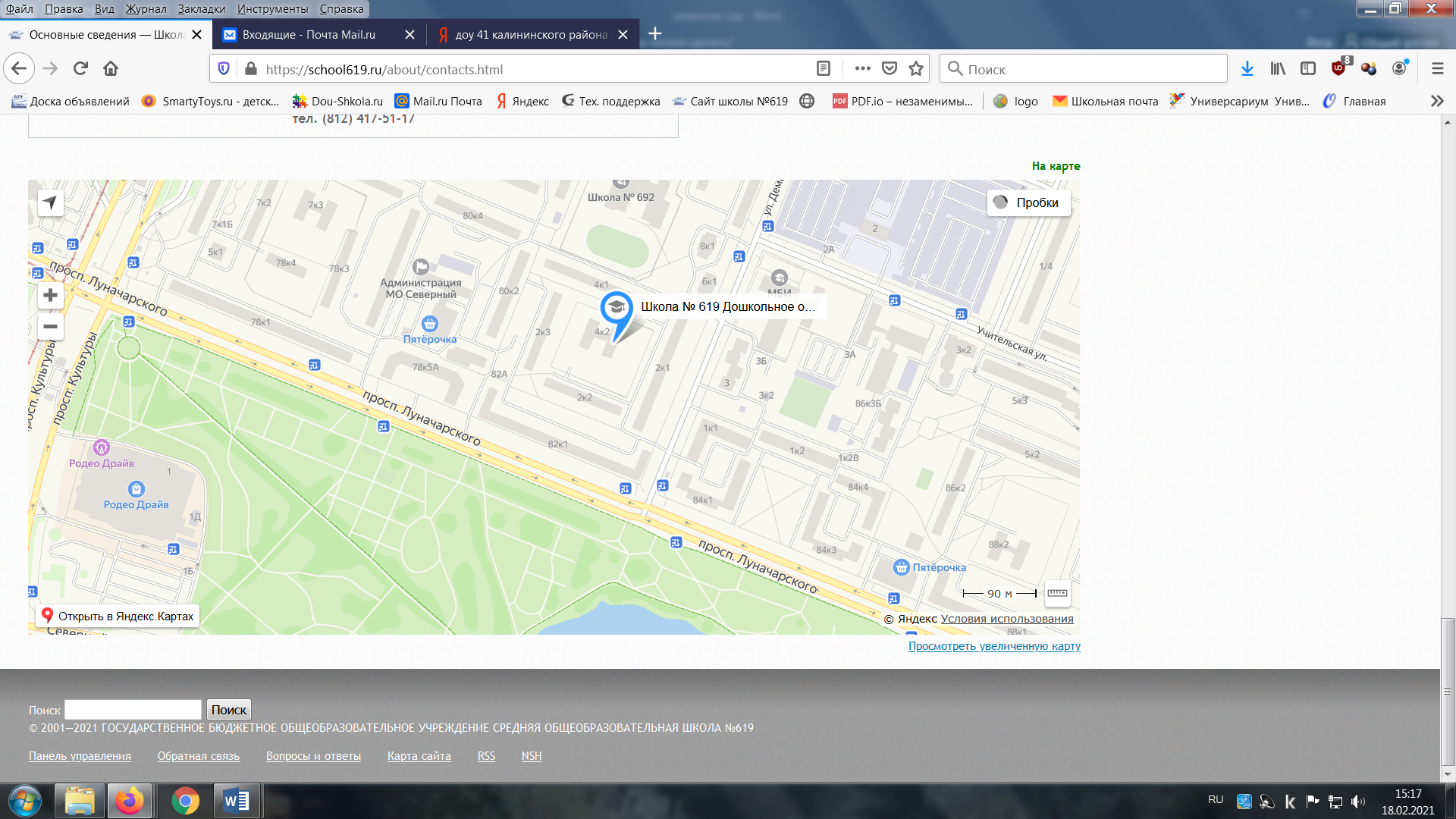 3. Режим работы отделения дошкольного образования:Понедельник-пятница с 07:30 до 19:30 часов.
Выходные дни: суббота, воскресенье и праздничные дни, установленные законодательством Российской Федерации.4. Реализуемая программаВ Государственном бюджетном общеобразовательном учреждении средней общеобразовательной школе №619 Калининского района Санкт-Петербурга реализуется основная образовательная программа дошкольного образования отделения дошкольного образования Школы №619 Калининского района Санкт-Петербурга.5. Свободные места по основной образовательной программе дошкольного образования ГБОУ СОШ №619 Калининского района Санкт-Петербурга6. Ссылка на страницу сайта отдела образования администрации Калининского района о комплектовании ДОУhttp://oo-kalina.ru/7.Телефон «горячей линии» администрации Калининского района Санкт-Петербурга для консультирования родителей по предоставлению услуги по зачислению детей в ДОУ576-99-63 понедельник - четверг 09.00-18.00 обед: 13.00-14.00; пятница: 09.00-17.00 обед: 13.00-14.00Образовательная программаВозрастОсобенности режима работы группыКоличество свободных местОсновная образовательная программа дошкольного образования отделения дошкольного образования Школы №619 Калининского района Санкт-Петербурга.2 - 3 года3,5 часа, 9.00 - 12.30без предоставления питания,  с организацией питьевого режима2Основная образовательная программа дошкольного образования отделения дошкольного образования Школы №619 Калининского района Санкт-Петербурга.2-3 года12 часов,7.30-19.300Основная образовательная программа дошкольного образования отделения дошкольного образования Школы №619 Калининского района Санкт-Петербурга.3-4 года12 часов,7.30-19.300Основная образовательная программа дошкольного образования отделения дошкольного образования Школы №619 Калининского района Санкт-Петербурга.4-5 лет12 часов,7.30-19.300Основная образовательная программа дошкольного образования отделения дошкольного образования Школы №619 Калининского района Санкт-Петербурга.5-6 лет12 час7.30-19.30ов,0Основная образовательная программа дошкольного образования отделения дошкольного образования Школы №619 Калининского района Санкт-Петербурга.6-7 лет12 часов7.30-19.300